UMTSHEZI MUNICIPALITY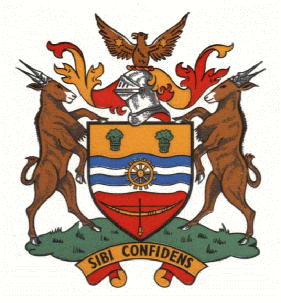 UMTSHEZI MUNISIPALITEITUMKHANDLU WASEMTSHEZINOTICE INVITING SUPPLIERS TO QUOTESuppliers are hereby invited to quote for the supply of the following Cables:4mm2 4 core low voltage cable		1 Drum 300m16mm2 2 core low voltage cable	2 Drums 600m16mm2 4 core low voltage cable	2 Drums 600mSubmission due date: 22/08/2012 at 14:00Submissions to be made at the municipal finance department officesContact person: Hlengiwe Mthonti                   Tel: (036) 342 7845                  Fax: (036) 352 7898               Email: nobuhle@mtshezi.co.za